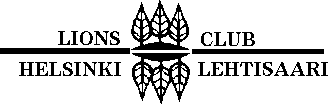 THE LIONS GOLF TOURNAMENT ’20					 Lions Golf Tournament jo 23 vuotta – tervetuloa pelaamaan PickalaanAika		           	Tiistaina 2. kesäkuuta 2020, klo 9.00 alkaen.Kenttä, paikka		Pickala Golf (PGC), Golfkuja 5, 02580 Siuntio.		                                 Pelataan Forest kenttä, aloitus  tee 1 ja 10Kilpailun pelimaksu 	95,00 €. Kilpailussa pyritään perinteiseen, edelleenkin avoimeen hyväntekemisen kilpailutapahtumaan. Suurin kohderyhmä on leijonat puolisoineen ja perheineen, mukana ovat myös Gentlemen’s Golf Club of Finland sekä ulkomaalaisyhdistykset jäsenineen.Kilpailu on perinteisesti ollut vahvasti sponsoroitu, palkintopöydät ovat aina notkuneet ja samaan pyrimme edelleenkin.	Erikoiskilpailuina pisin avaus väylälle, väylä 17 sekä lähimmäksi lippua greenille, väylä 9.Kahvitus tänä vuonna puolivälissä peliä kahviossa, lisäksi on liikkuva virvokebaari, joka kiertää kenttää kannustamassa pelaajia.Yhteistyössä mukana:Gentlemen’s Golf Club of Finland ry www.ggc.fiNordea Helsingin yksityispankki www.nordea.fi/privatebankKampaamo Tiko by Nina.com www.tikobynina.comViking Line www.vikingline.fi Kirkkonummen Optiikka Sanoma Oy, Finvestoi OyPyhän Jänkä Oy, Pyhän Kivi As. OyPeter Hurmerinta, Timo Mattila, Ilkka Karttunen Paras tasoitukseton lyöntitulos ansaitsee kiinnityksen kunniamaljaan, jonka on lahjoittanut PID Aimo N. K. Viitala, saaden kunniapalkinnon vuodeksi haltuunsa. Pekka Palmu palautti maljan kiertoon. Vanhojen lisäksi on kiinnitys Ali Tikkala, Kari Mäkinen, Petri Teivo, Kjell Danielsson viisi kertaa , Pentti Väisänen kahdesti sekä viimeksi Raimo Sirkiä.Piirikuvernööri luovuttaa Lions-palkinnot parhaalle Leijonalle sekä parhaalle puolisolle.Kilpailun voittaja pistebogey-tuloksella saa kiinnityksen kiertopalkintoon, jonka on lahjoittanut LC Helsinki-Lehtisaari, jossa kiinnitykset seuraavilla: Jouko Louhisola, Vesa Laine, Ele Hyrske, Anssi Lehto, Toni Tamminen, Timo Konttori, Kai Nurmi, Heikki Purola kahdesti, Raimo Saarikivi, Yrjö Harlin, Pentti Kamppinen, Martti Karjalainen, Timo Turkama, Heikki Eskola, Pirkko Mikkola, Risto Moll kahdesti sekä Pentti Väisänen ,    Jorma Kuosmanen, Kenneth Berghäll sekä Raimo Sirkiä.Palkintojenjako suoritetaan Pickala Golfin klubiravintolassa pelipäivänä alkaen välittömästi viimeisten pelikorttien luovutuksen jälkeen eli n. 16.00 – kesto max. 2 tuntia. Tilaisuuden ohessa nautitaan lounas talon tapaan alkaen n. klo 13.30–16.30.Kilpailun pelimaksu 95 € maksetaan LC Hki Lehtisaaren tilille FI15 1391 5000 0113 40Maksuviite 3777. Jälki-ilmoittautumiset käyvät, mikäli on tilaa.Kilpailuun ilmoittaudutaan Veijo Käyhtylle  veijo.kayhty@gmail.com                                            (nimi, kotiseura, tasoitus, puh. nro, sähköpostiosoite ja viite Lions Golf)Kilpailun tuotto lahjoitetaan nuorisotoimintaan – pääkohde on Meripartiolippukunta Navigatores, jolle voi pelimaksun lisäksi lahjoittaa kauttamme haluamansa summan. Navigatoresin koulutuspurjevene Jonie saatiin kunnostettua (2006–2011), ja nyt sillä on koulutettu meripartiolaisia jo kahdeksan purjehduskautta. Jonien sisustakin on saatu jo kunnostettua toimivaksi, mutta nyt on tarve hankkia uudet purjeet. Lisäksi tarvitaan myös erilaisia kovassa käytössä kuluvia osia.Jos et ole vielä Lions-klubin jäsen ja haluat liittyä maailman suurimpaan hyväntekeväisyys-järjestöön, niin tule juttelemaan kanssani Pickalassa, niin hoidetaan asia kuntoon.Tervetuloa pelaamaan! Tärkeintähän ei ole voitto vaan hyvä mieli ja antamisen ilo  – ja tietysti pääpalkinnot. Nyt mukaan hauskanpitoon, ilmoittautua voi vaikka heti.Parhain golfterveisin Eero SalonenPresidenttiLions Club Helsinki-Lehtisaari